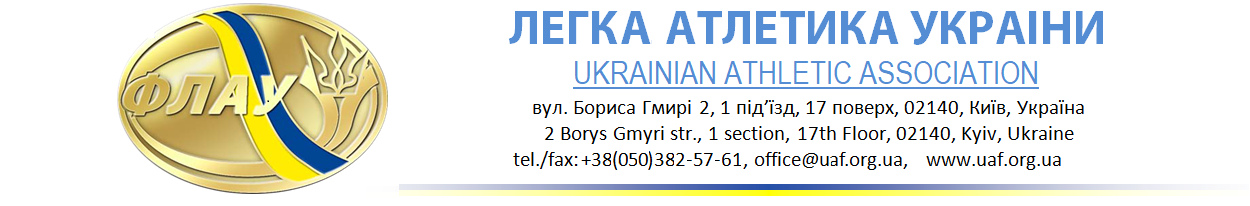 20 березняПРЕС-РЕЛІЗЯрослава Магучіх і Михайло Кохан – найкращі легкоатлети лютого в УкраїніЯрославу Магучіх і Михайла Кохана визнано найкращими легкоатлетами лютого в Україні.Ярослава Магучіх стала переможницею серії World Athletics Indoor Tour зі стрибків у висоту, виграла фінал у Глазго (1,93 м); стала чемпіонкою України у приміщенні (2,01 м – результат у топ-три сезону у світі); виграла міжнародні змагання в Ульстейнвіку (1,96 м).Михайло Кохан виграв зимовий чемпіонат України з метань, виконавши олімпійський норматив і очоливши світовий топ-лист сезону з метання молота (77,62 м).У голосуванні за найкращих легкоатлетів місяця за версією Легкої атлетики України беруть участь експерти (Рада ФЛАУ), ЗМІ і вболівальники. Голоси у кожній категорії рахуються як третина всіх голосів.Прес-служба Легкої атлетики Україниwww.uaf.org.uawww.facebook.com/UkrainianAthleticswww.youtube.com/UkrAthletic